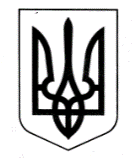 УКРАЇНАЧОРНОМОРСЬКА МІСЬКА РАДАОдеського району Одеської областіРІШЕННЯ12.04.2024                                                                  № 592-VIIIПро внесення змін до рішення Чорноморської міської ради Одеського району Одеської області від 12.03.2016 № 67-VІI «Про затвердження структури та загальної чисельності апарату виконавчих органів Чорноморської міської ради Одеського району Одеської області» (зі змінами)З метою вдосконалення структури та загальної чисельності апарату виконавчих органів Чорноморської міської ради Одеського району Одеської області, беручи до уваги подання начальника управління забезпечення діяльності Центру надання адміністративних послуг у м. Чорноморську від 26.01.2024 №Внутр–1016-2024 та  від 05.02.2024                             №Внутр–4-2024, лист депутатської фракції  ПП «Слуга народу» в Чорноморській міській раді Одеського району Одеської області від 30.01.2024 №ДЛ-3-24, враховуючи рекомендації постійної комісії з питань депутатської діяльності, законності, правопорядку та соціального захисту громадян, на підставі ст. ст. 26, 42 Закону України «Про місцеве самоврядування в Україні»,  Чорноморська міська рада Одеського району Одеської області вирішила:Внести зміни до рішення Чорноморської міської ради Одеського району Одеської області від 12.03.2016 № 67-VІI «Про затвердження структури та загальної чисельності апарату виконавчих органів Чорноморської міської ради Одеського району  Одеської області» (зі змінами) згідно з додатком до даного рішення (додається).Контроль за виконанням даного рішення покласти на постійну комісію з питань депутатської діяльності, законності, правопорядку та соціального захисту громадян,  керуючу справами Наталю Кушніренко.        Міський голова                                                                                            Василь ГУЛЯЄВ